1st November 2022Dear Parents/Guardians, 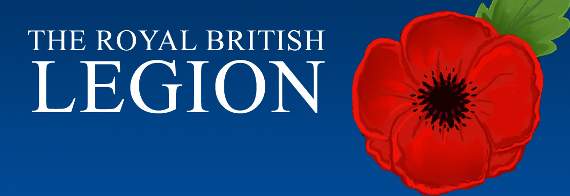 As you may be aware, Remembrance Day is quickly approaching. As part of their ‘Fallen Fields’ Learning Journey, the Year 6 children usually sell British Legion Poppies and other items in the playground before and after school. This will take place on:Monday 7th November 		3.15 – 3.30pmTuesday 8th November 		8.30 – 8.45am and 3.15 – 3.30pmWednesday 9th November 	8.30 – 8.45am and 3.15 – 3.30pmThursday 10th November 		8.30 – 8.45am and 3.15 – 3.30pmFriday 11th November		8.30 – 8.45amWe are suggesting a donation of 20p per paper poppy, but there will be other items to purchase such as snap bands, wristbands and plastic poppies for coat zips. Thank you for your continued support.Yours sincerely, Mrs JonesHeadteacher